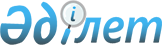 О бюджете Аулиекольского района на 2012-2014 годы
					
			Утративший силу
			
			
		
					Решение маслихата Аулиекольского района Костанайской области от 14 декабря 2011 года № 270. Зарегистрировано Управлением юстиции Аулиекольского района Костанайской области 23 декабря 2011 года № 9-7-149. Утратило силу в связи с истечением срока применения - (письмо маслихата Аулиекольского района Костанайской области от 7 марта 2013 года № 38)

      Сноска. Утратило силу в связи с истечением срока применения - (письмо маслихата Аулиекольского района Костанайской области от 07.03.2013 № 38).      Аулиекольский районный маслихат РЕШИЛ:



      1. Утвердить бюджет района на 2012-2014 годы согласно приложениям 1, 2 и 3 соответственно, в том числе на 2012 год в следующих объемах:

      1) доходы – 3 261 210,5 тысяч тенге, в том числе по:

      налоговым поступлениям – 711 195,0 тысяч тенге;

      неналоговым поступлениям – 7 414,6 тысяч тенге;

      поступлениям от продажи основного капитала – 4 014,0 тысяч тенге;

      поступлениям трансфертов – 2 538 586,9 тысяч тенге;

      2) затраты – 3 279 046,4 тысячи тенге;

      3) чистое бюджетное кредитование – 43 568,5 тысяч тенге, в том числе погашение бюджетных кредитов – 3 315,0 тысяч тенге;

      4) сальдо по операциям с финансовыми активами – 0 тысяч тенге;

      5) дефицит (профицит) бюджета – - 61 404,4 тысяч тенге;

      6) финансирование дефицита (использование профицита) бюджета – 61 404,4 тысяч тенге.

      Сноска. Пункт 1 в редакции решения маслихата Аулиекольского района Костанайской области от 04.12.2012 № 50 (вводится в действие с 01.01.2012).



      2. Учесть, что в бюджете района на 2012 год предусмотрен объем субвенции, передаваемой из областного бюджета бюджету района в сумме 1 700 532, 0 тысячи тенге.



      3. Учесть, что в бюджете района на 2012 год предусмотрено поступление целевых текущих трансфертов из республиканского бюджета, в том числе:

      1) на проведение противоэпизоотических мероприятий в сумме 15 670,0 тысяч тенге;

      2) для реализации мер по оказанию социальной поддержки специалистов в сумме 6 761,0 тысяча тенге;

      3) на реализацию государственного образовательного заказа в дошкольных организациях образования в сумме 43 275,0 тысяч тенге;

      4) на реализацию Государственной программы развития образования в Республики Казахстан на 2011-2020 годы в сумме 8 188,0 тысяч тенге, в том числе:

      на оснащение учебным оборудование кабинетов физики, химии, биологии в государственных учреждениях основного среднего и общего среднего образования в сумме 8 188,0 тысяч тенге;

      5) на ежемесячные выплаты денежных средств опекунам (попечителям) на содержание ребенка-сироты (детей-сирот), и ребенка (детей), оставшегося без попечения родителей в сумме 14 870,0 тысяч тенге;

      6) на увеличение размера доплаты за квалификационную категорию, учителям школ и воспитателям дошкольных организаций образования в сумме 26273,0 тысячи тенге;

      7) на повышение оплаты труда учителям, прошедшим повышения квалификации по учебным программам Автономной организации образования "Назарбаев Интеллектуальные школы" в сумме 948,0 тысяч тенге.

      8) на обеспечение оборудованием, программным обеспечением детей-инвалидов, обучающихся на дому в сумме 2 100, 0 тысяч тенге.

      Сноска. Пункт 3 с изменениями, внесенными решениями маслихата Аулиекольского района Костанайской области от 08.02.2012 № 9 (вводится в действие с 01.01.2012); от 06.04.2012 № 20 (вводится в действие с 01.01.2012); от 15.05.2012 № 22 (вводится в действие с 01.01.2012); от 26.07.2012 № 34 (вводится в действие с 01.01.2012); от 04.12.2012 № 50 (вводится в действие с 01.01.2012).



      4. Учесть, что в бюджете района на 2012 год предусмотрено поступление средств из республиканского бюджета на решение вопросов обустройства аульных (сельских) округов в реализацию мер по содействию экономическому развитию регионов в рамках программы "Развитие регионов" в сумме 7294,0 тысячи тенге.

      Сноска. Пункт 4 в редакции решения маслихата Аулиекольского района Костанайской области 08.02.2012 № 9 (вводится в действие с 01.01.2012).



      5. Учесть, что в бюджете района на 2012 год предусмотрено поступление средств из республиканского бюджета на реализацию Программы занятости 2020, в том числе целевых текущих трансфертов:

      на обеспечение деятельности центров занятости населения в сумме 9 469,0 тысяч тенге;

      на частичное субсидирование заработной платы в сумме 3 875,0 тысяч тенге;

      на молодежную практику в сумме 2 788,0 тысяч тенге.



      6. Учесть, что в бюджете района на 2012 год предусмотрено поступление целевых текущих трансфертов из областного бюджета в сумме 332 666,9 тысяч тенге, в том числе:

      на укрепление материально-технической базы организаций образования в сумме 4 200,0 тысяч тенге;

      на укрепление материально-технической базы объектов коммунальной собственности в сумме 6 100,0 тысяч тенге;

      на капитальный ремонт здания государственного учреждения "Аулиекольская школа-гимназия имени С.Баймагамбетова отдела образования Аулиекольского района" в сумме 150 003,9 тысяч тенге;

      на установку автоматической пожарной сигнализации в школах на сумму 11 175,0 тысяч тенге;

      на подготовительные мероприятия по проведению областной спартакиады в сумме 48 688,0 тысяч тенге;

      на средний ремонт автомобильных дорог районного значения в сумме 112 500,0 тысяч тенге.

      Сноска. Пункт 6 в редакции решения маслихата Аулиекольского района Костанайской области от 04.12.2012 № 50 (вводится в действие с 01.01.2012).



      6-1. Учесть, что в бюджете района на 2012 год предусмотрено поступление целевого текущего трансферта из областного бюджета в сумме 24000 тысячи тенге на капитальный ремонт административного здания спортивного комплекса в селе Аулиеколь.

      Сноска. Решение дополнено пунктом 6-1 в соответствии с решением маслихата Аулиекольского района Костанайской области от 08.02.2012 № 9 (вводится в действие с 01.01.2012).



      6-2. Учесть, что в бюджете района на 2012 год предусмотрено поступление целевого трансферта на развитие из республиканского бюджета на проектирование, строительство и (или) приобретение жилья государственного коммунального жилищного фонда в сумме 21 011,0 тысяч тенге.

      Сноска. Решение дополнено пунктом 6-2 в соответствии с решением маслихата Аулиекольского района Костанайской области от 06.04.2012 № 20 (вводится в действие с 01.01.2012); в редакции решения маслихата Аулиекольского района Костанайской области от 04.12.2012 № 50 (вводится в действие с 01.01.2012).



      6-3. Учесть, что в бюджете района на 2012 год предусмотрено поступление целевого трансферта на развитие из республиканского бюджета на проектирование, строительство, развитие, обустройство и (или) приобретение инженерно-коммуникационной инфраструктуры в сумме 7000,0 тысяч тенге.

      Сноска. Решение дополнено пунктом 6-3 в соответствии с решением маслихата Аулиекольского района Костанайской области от 06.04.2012 № 20 (вводится в действие с 01.01.2012).



      6-4. Учесть, что в бюджете района на 2012 год предусмотрено поступление целевого текущего трансферта из областного бюджета в сумме 1 793,0 тысячи тенге на оказание жилищной помощи.

      Сноска. Решение дополнено пунктом 6-4 в соответствии с решением маслихата Аулиекольского района Костанайской области от 26.07.2012 № 34 (вводится в действие с 01.01.2012).



      6-5. Учесть, что в бюджете района на 2012 год предусмотрено поступление целевого текущего трансферта из областного бюджета в сумме 4 000,0 тысячи тенге на проведение ремонтно-восстановительных работ объектов теплоснабжения государственного коммунального предприятия "Кушмурунская теплоэнергетическая компания" акимата Аулиекольского района.

      Сноска. Решение дополнено пунктом 6-5 в соответствии с решением маслихата Аулиекольского района Костанайской области от 26.07.2012 № 34 (вводится в действие с 01.01.2012).



      7. Учесть в бюджете района на 2012 год возврат трансфертов в областной бюджет в связи с упразднением ревизионных комиссий и их аппаратов района (городов областного значения) и созданием государственного учреждения "Ревизионная комиссия по Костанайской области" в сумме 2 149,0 тысяч тенге.



      7-1. Учесть, что в бюджете района на 2012 год предусмотрен возврат неиспользованных в 2011 году целевых трансфертов из республиканского и областного бюджетов в сумме 13 427,5 тысяч тенге.

      Сноска. Решение дополнено пунктом 7-1 в соответствии с решением маслихата Аулиекольского района Костанайской области от 08.02.2012 № 9 (вводится в действие с 01.01.2012); в редакции решения маслихата Аулиекольского района Костанайской области от 26.07.2012 № 34 (вводится в действие с 01.01.2012).



      7-2. Учесть, что в бюджете района на 2012 год предусмотрен возврат использованных не по целевому назначению целевых трансфертов в сумме 181,5 тысяч тенге.

      Сноска. Решение дополнено пунктом 7-2 в соответствии с решением маслихата Аулиекольского района Костанайской области от 14.11.2012 № 42 (вводится в действие с 01.01.2012).



      7-3. Учесть, что в бюджете района на 2012 год предусмотрен возврат обслуживания долга по выплате вознаграждений и иных платежей по займам из областного бюджета в сумме 4,9 тысяч тенге.

      Сноска. Решение дополнено пунктом 7-3 в соответствии с решением маслихата Аулиекольского района Костанайской области от 14.11.2012 № 42 (вводится в действие с 01.01.2012).



      8. Утвердить резерв местного исполнительного органа района на 2012 год в сумме 25 000,0 тысяч тенге.



      9. Учесть, что в бюджете района на 2012 год предусмотрено поступление бюджетных кредитов для реализации мер социальной поддержки специалистов в сумме 46113,0 тысяч тенге.

      Сноска. Пункт 9 в редакции решения маслихата Аулиекольского района Костанайской области от 06.04.2012 № 20 (вводится в действие с 01.01.2012).



      10. Учесть в бюджете района на 2012 год погашение бюджетных кредитов в размере 3 315 тысяч тенге.



      11. Учесть, что в бюджете района на 2012 год предусмотрено поступление целевых трансфертов на развитие из республиканского и областного бюджетов, в том числе:

      на строительство и реконструкцию объектов образования в сумме 186 225,0 тысяч тенге;

      на развитие теплоэнергетической системы в сумме 119 848,0 тысяч тенге.

      Сноска. Пункт 11 в редакции решения маслихата Аулиекольского района Костанайской области от 04.12.2012 № 50 (вводится в действие с 01.01.2012).



      12. Утвердить перечень бюджетных программ, не подлежащих секвестру в процессе исполнения бюджета района на 2012 год, согласно приложению 4.



      13. Утвердить перечень бюджетных программ каждого района в городе, города районного значения, поселка, аула (села), аульного (сельского) округа на 2012 год согласно приложению 5.



      14. Настоящее решение вводится в действие с 1 января 2012 года.      Председатель восемнадцатой

      сессии районного маслихата                 Л. Войлошникова      Секретарь районного маслихата             А. Бондаренко      СОГЛАСОВАНО:      Начальник государственного

      учреждения "Отдел экономики

      и бюджетного планирования

      Аулиекольского района"

      _________ Печникова Т. И.

Приложение 1         

к решению маслихата      

от 14 декабря 2011 года № 270 Приложение 1        

к решению маслихата    

от 4 декабря 2012 года № 50   Бюджет Аулиекольского района

на 2012 год      Сноска. Приложение 1 в редакции решения маслихата Аулиекольского района Костанайской области от 04.12.2012 № 50 (вводится в действие с 01.01.2012).

Приложение 2         

к решению маслихата      

от 14 декабря 2011 года     

№ 270                   Приложение 2          

к решению маслихата      

      от 4 декабря 2012 года № 50   Бюджет Аулиекольского района на 2013 год      Сноска. Приложение 2 в редакции решения маслихата Аулиекольского района Костанайской области от 04.12.2012 № 50 (вводится в действие с 01.01.2012).

Приложение 3         

к решению маслихата      

от 14 декабря 2011 года    

№ 270              Бюджет Аулиекольского района на 2014 год

Приложение 4      

к решению маслихата   

от 14 декабря 2011 года  

№ 270         Перечень бюджетных программ, не подлежащих секвестру в процессе исполнения бюджета района на 2012 год

Приложение 5         

к решению маслихата      

от 14 декабря 2011 года № 270 Приложение 2         

к решению маслихата     

от 14 ноября 2012 года № 42  Перечень бюджетных программ каждого района в городе,

города районного значения, поселка, аула (села),

аульного (сельского) округа на 2012 год      Сноска. Приложение 5 в редакции решения маслихата Аулиекольского района Костанайской области от 14.11.2012 № 42 (вводится в действие с 01.01.2012).
					© 2012. РГП на ПХВ «Институт законодательства и правовой информации Республики Казахстан» Министерства юстиции Республики Казахстан
				КатегорияКатегорияКатегорияКатегорияКатегорияСумма,

тысяч

тенгеКлассКлассКлассКлассСумма,

тысяч

тенгеПодклассПодклассПодклассСумма,

тысяч

тенгеНаименованиеСумма,

тысяч

тенгеI. Доходы3261210,51Налоговые поступления711195,001Подоходный налог322045,02Индивидуальный подоходный налог322045,003Социальный налог253668,01Социальный налог253668,004Налоги на собственность117076,01Налоги на имущество58427,03Земельный налог7025,04Налог на транспортные средства49228,05Единый земельный налог2396,005Внутренние налоги на товары, работы и

услуги13994,02Акцизы4350,03Поступления за использование природных

и других ресурсов2941,04Сборы за ведение предпринимательской и

профессиональной деятельности6703,008Обязательные платежи, взимаемые за

совершение юридически значимых действий

и (или) выдачу документов

уполномоченными на то государственными

органами или должностными лицами4412,01Государственная пошлина4412,02Неналоговые поступления7414,601Доходы от государственной собственности1915,05Доходы от аренды имущества,

находящегося в государственной

собственности1915,002Поступления от реализации товаров

(работ, услуг) государственными

учреждениями, финансируемыми из

государственного бюджета489,01Поступления от реализации товаров

(работ, услуг) государственными

учреждениями, финансируемыми из

государственного бюджета489,006Прочие неналоговые поступления5010,61Прочие неналоговые поступления5010,63Поступления от продажи основного

капитала4014,001Продажа государственного имущества,

закрепленного за государственными

учреждениями2160,01Продажа государственного имущества,

закрепленного за государственными

учреждениями2160,003Продажа земли и нематериальных активов1854,01Продажа земли1300,02Продажа нематериальных активов554,04Поступления трансфертов2538586,902Трансферты из вышестоящих органов

государственного управления2538586,92Трансферты из областного бюджета2538586,9Функциональная группаФункциональная группаФункциональная группаФункциональная группаФункциональная группаСумма,

тысяч

тенгеФункциональная подгруппаФункциональная подгруппаФункциональная подгруппаФункциональная подгруппаСумма,

тысяч

тенгеАдминистратор бюджетных программАдминистратор бюджетных программАдминистратор бюджетных программСумма,

тысяч

тенгеПрограммаПрограммаСумма,

тысяч

тенгеНаименованиеСумма,

тысяч

тенгеII. Затраты3279046,401Государственные услуги общего

характера247493,01Представительные, исполнительные и

другие органы, выполняющие общие

функции государственного

управления213894,0112Аппарат маслихата района (города

областного значения)12352,0001Услуги по обеспечению деятельности

маслихата района (города

областного значения)12331,0003Капитальные расходы

государственного органа21,0122Аппарат акима района (города

областного значения)61929,0001Услуги по обеспечению деятельности

акима района ( города областного

значения)56179,0003Капитальные расходы

государственного органа5750,0123Аппарат акима района в городе,

города районного значения,

поселка, аула (села), аульного

(сельского) округа139613,0001Услуги по обеспечению деятельности

акима района в городе, города

районного значения, поселка, аула

(села), аульного (сельского)

округа139613,02Финансовая деятельность19769,0452Отдел финансов района (города

областного значения)19769,0001Услуги по реализации

государственной политики в области

исполнения бюджета района (города

областного значения) и управления

коммунальной собственностью района

(города областного значения)15606,0004Организация работы по выдаче

разовых талонов и обеспечение

полноты сбора сумм от реализации

разовых талонов1080,0011Учет, хранение, оценка и

реализация имущества, поступившего

в коммунальную собственность3083,05Планирование и статистическая

деятельность13830,0453Отдел экономики и бюджетного

планирования района (города

областного значения)13830,0001Услуги по реализации

государственной политики в области

формирования и развития

экономической политики, системы

государственного планирования и

управления района (города

областного значения)13710,0004Капитальные расходы

государственного органа120,002Оборона5554,01Военные нужды5554,0122Аппарат акима района (города

областного значения)5554,0005Мероприятия в рамках исполнения

всеобщей воинской обязанности5554,004Образование2216319,51Дошкольное воспитание и обучение161902,0464Отдел образования района (города

областного значения)161902,0009Обеспечение дошкольного воспитания

и обучения117739,0021Увеличение размера доплаты за

квалификационную категорию

воспитателям детских садов,

мини-центров, школ-интернатов:

общего типа, специальных

(коррекционных),

специализированных для одаренных

детей, организаций образования для

детей-сирот и детей, оставшихся

без попечения родителей, центров

адаптации несовершеннолетних за

счет трансфертов из

республиканского бюджета888,0040Реализация государственного

образовательного заказа в

дошкольных организациях

образования43275,02Начальное, основное среднее и

общее среднее образование1648083,6123Аппарат акима района в городе,

города районного значения,

поселка, аула (села), аульного

(сельского) округа2845,0005Организация бесплатного подвоза

учащихся до школы и обратно в

аульной (сельской) местности2845,0464Отдел образования района (города

областного значения)1645238,6003Общеообразовательное обучение1584932,6006Дополнительное образование для

детей33973,0063Повышение оплаты труда учителям,

прошедшим повышение квалификации

по учебным программам АОО

"Назарбаев Интеллектуальные школы"

за счет трансфертов из

республиканского бюджета948,0064Увеличение размера доплаты за

квалификационную категорию

учителям организаций начального,

основного среднего, общего

среднего образования: школы,

школы-интернаты: (общего типа,

специальных (коррекционных),

специализированных для одаренных

детей; организаций для детей-сирот

и детей,оставшихся без попечения

родителей) за счет трансфертов из

республиканского бюджета25385,09Прочие услуги в области

образования406333,9464Отдел образования района (города

областного значения)220108,9001Услуги по реализации

государственной политики на

местном уровне в области

образования13192,0005Приобретение и доставка учебников,

учебно-методических комплексов для

государственных учреждений

образования района (города

областного значения)15340,0015Ежемесячные выплаты денежных

средств опекунам (попечителям) на

содержание ребенка-сироты

(детей-сирот), и ребенка

(детей),оставшегося без попечения

родителей за счет трансфертов из

республиканского бюджета14870,0020Обеспечение оборудованием,

программным обеспечением

детей-инвалидов, обучающихся на

дому за счет трансфертов из

республиканского бюджета2100,0067Капитальные расходы

подведомственных государственных

учреждений и организаций174606,9467Отдел строительства района (города

областного значения)186225,0037Строительство и реконструкция

объектов образования186225,006Социальная помощь и социальное

обеспечение130671,02Социальная помощь106160,0451Отдел занятости и социальных

программ района (города областного

значения)106160,0002Программа занятости21866,0005Государственная адресная

социальная помощь6212,0006Оказание жилищной помощи6793,0007Социальная помощь отдельным

категориям нуждающихся граждан по

решениям местных представительных

органов11930,0010Материальное обеспечение

детей-инвалидов, воспитывающихся и

обучающихся на дому332,0014Оказание социальной помощи

нуждающимся гражданам на дому15112,0016Государственные пособия на детей

до 18 лет32002,0017Обеспечение нуждающихся инвалидов

обязательными гигиеническими

средствами и предоставление услуг

специалистами жестового языка,

индивидуальными помощниками в

соответствии с индивидуальной

программой реабилитации инвалида2444,0023Обеспечение деятельности центров

занятости населения9469,09Прочие услуги в области социальной

помощи и социального обеспечения24511,0451Отдел занятости и социальных

программ района (города областного

значения)24511,0001Услуги по реализации

государственной политики на

местном уровне в области

обеспечения занятости и реализации

социальных программ для населения24011,0011Оплата услуг по зачислению,

выплате и доставке пособий и

других социальных выплат500,007Жилищно-коммунальное хозяйство85027,01Жилищное хозяйство35451,0458Отдел жилищно-коммунального

хозяйства, пассажирского

транспорта и автомобильных дорог

района (города областного

значения)6601,0004Обеспечение жильем отдельных

категорий граждан6521,0031Изготовление технических паспортов

на объекты кондоминиумов80,0467Отдел строительства района (города

областного значения)28850,0003Проектирование, строительство и

(или) приобретение жилья

государственного коммунального

жилищного фонда21850,0004Проектирование, развитие, и

обустройство (или) приобретение

инженерно-коммуникационной

инфраструктуры7000,02Коммунальное хозяйство6500,0458Отдел жилищно-коммунального

хозяйства, пассажирского

транспорта и автомобильных дорог

района (города областного

значения)6500,0026Организация эксплуатации тепловых

сетей, находящихся в коммунальной

собственности районов (городов

областного значения)6500,03Благоустройство населенных пунктов43076,0123Аппарат акима района в городе,

города районного значения,

поселка, аула (села), аульного

(сельского) округа39876,0008Освещение улиц населенных пунктов8586,0009Обеспечение санитарии населенных

пунктов4300,0011Благоустройство и озеленение

населенных пунктов26990,0458Отдел жилищно-коммунального

хозяйства, пассажирского

транспорта и автомобильных дорог

района (города областного

значения)3200,0018Благоустройство и озеленение

населенных пунктов3200,008Культура, спорт, туризм и

информационное пространство177774,01Деятельность в области культуры57091,0455Отдел культуры и развития языков

района (города областного

значения)57091,0003Поддержка культурно-досуговой

работы57091,02Спорт49450,0465Отдел физической культуры и спорта

района (города областного

значения)49450,0005Развитие массового спорта и

национальных видов спорта43014,0006Проведение спортивных соревнований

на районном (города областного

значения) уровне638,0007Подготовка и участие членов

сборных команд района (города

областного значения) по различным

видам спорта на областных

спортивных соревнованиях5798,03Информационное пространство47973,0455Отдел культуры и развития языков

района (города областного

значения)45233,0006Функционирование районных

(городских) библиотек41525,0007Развитие государственного языка и

других языков народа Казахстана3708,0456Отдел внутренней политики района

(города областного значения)2740,0002Услуги по проведению

государственной информационной

политики через газеты и журналы2500,0005Услуги по проведению

государственной информационной

политики через телерадиовещание240,09Прочие услуги по организации

культуры, спорта, туризма и

информационного пространства23260,0455Отдел культуры и развития языков

района (города областного

значения)9829,0001Услуги по реализации

государственной политики на

местном уровне в области развития

языков и культуры8429,0032Капитальные расходы

подведомственных государственных

учреждений и организаций1400,0456Отдел внутренней политики района

(города областного значения)7043,0001Услуги по реализации

государственной политики на

местном уровне в области

информации, укрепления

государственности и формирования

социального оптимизма граждан6743,0003Реализация региональных программ в

сфере молодежной политики300,0465Отдел физической культуры и спорта

района (города областного

значения)6388,0001Услуги по реализации

государственной политики на

местном уровне в сфере физической

культуры и спорта6388,009Топливно-энергетический комплекс и

недропользование119848,09Прочие услуги в области

топливно-энергетического комплекса

и недропользования119848,0467Отдел строительства района (города

областного значения)119848,0009Развитие теплоэнергетической

системы119848,010Сельское, водное, лесное, рыбное

хозяйство, особоохраняемые

природные территории, охрана

окружающей среды и животного мира,

земельные отношения48050,01Сельское хозяйство25593,0462Отдел сельского хозяйства района

(города областного значения)19036,0001Услуги по реализации

государственной политики на

местном уровне в сфере сельского

хозяйства12275,0099Реализация мер по оказанию

социальной поддержки специалистов6761,0473Отдел ветеринарии района (города

областного значения)6557,0001Услуги по реализации

государственной политики на

местном уровне в сфере ветеринарии6057,0007Организация отлова и уничтожения

бродячих собак и кошек500,06Земельные отношения6787,0463Отдел земельных отношений района

(города областного значения)6787,0001Услуги по реализации

государственной политики в области

регулирования земельных отношений

на территории района (города

областного значения)6787,09Прочие услуги в области сельского,

водного, лесного, рыбного

хозяйства, охраны окружающей среды

и земельных отношений15670,0473Отдел ветеринарии района (города

областного значения)15670,0011Проведение противоэпизоотических

мероприятий15670,011Промышленность, архитектурная,

градостроительная и строительная

деятельность13065,02Архитектурная, градостроительная и

строительная деятельность13065,0467Отдел строительства района (города

областного значения)6960,0001Услуги по реализации

государственной политики на

местном уровне в области

строительства6960,0468Отдел архитектуры и

градостроительства района (города

областного значения)6105,0001Услуги по реализации

государственной политики в области

архитектуры и градостроительства

на местном уровне6105,012Транспорт и коммуникации162590,01Автомобильный транспорт162590,0123Аппарат акима района в городе,

города районного значения,

поселка, аула (села), аульного

(сельского) округа29510,0013Обеспечение функционирования

автомобильных дорог в городах

районного значения, поселках,

аулах (селах), аульных (сельских)

округах29510,0458Отдел жилищно-коммунального

хозяйства, пассажирского

транспорта и автомобильных дорог

района (города областного

значения)133080,0023Обеспечение функционирования

автомобильных дорог133080,013Прочие56892,03Поддержка предпринимательской

деятельности и защита конкуренции5982,0469Отдел предпринимательства района

(города областного значения)5982,0001Услуги по реализации

государственной политики на

местном уровне в области развития

предпринимательства и

промышленности5889,0003Поддержка предпринимательской

деятельности93,09Прочие50910,0123Аппарат акима района в городе,

города районного значения,

поселка, аула (села), аульного

(сельского) округа7294,0040Реализация мер по содействию

экономическому развитию регионов в

рамках Программы "Развитие

регионов" за счет целевых

трансфертов из республиканского

бюджета7294,0452Отдел финансов района (города

областного значения)25000,0012Резерв местного исполнительного

органа района (города областного

значения)25000,0458Отдел жилищно-коммунального

хозяйства, пассажирского

транспорта и автомобильных дорог

района (города областного

значения)18616,0001Услуги по реализации

государственной политики на

местном уровне в области

жилищно-коммунального хозяйства,

пассажирского транспорта и

автомобильных дорог7016,0067Капитальные расходы

подведомственных государственных

учреждений и организаций11600,014Обслуживание долга4,91Обслуживание долга4,9452Отдел финансов района (города

областного значения)4,9013Обслуживание долга местных

исполнительных органов по выплате

вознаграждений и иных платежей по

займам из областного бюджета4,915Трансферты15758,01Трансферты15758,0452Отдел финансов района (города

областного значения)15758,0006Возврат неиспользованных

(недоиспользованных) целевых

трансфертов13427,5016Возврат, использованных не по

целевому назначению целевых

трансфертов181,5024Целевые текущие трансферты в

вышестоящие бюджеты в связи с

передачей функций государственных

органов из нижестоящего уровня

государственного управления в

вышестоящий2149,0III. Чистое бюджетное кредитование43568,5Бюджетные кредиты46883,510Сельское, водное, лесное, рыбное

хозяйство, особо охраняемые

природные территории, охрана

окружающей среды и животного мира,

земельные отношения46883,51Сельское хозяйство46883,5462Отдел сельского хозяйства района

(города областного значения)46883,5008Бюджетные кредиты для реализации

мер социальной поддержки

специалистов46883,55Погашение бюджетных кредитов3315,001Погашение бюджетных кредитов3315,01Погашение бюджетных кредитов,

выданных из государственного

бюджета3315,013Погашение бюджетных кредитов,

выданных из местного бюджета

физическим лицам3315,0IV. Сальдо по операциям с

финансовыми активами0,0V. Дефицит (профицит) бюджета-61404,4VI. Финансирование дефицита

(использование профицита) бюджета61404,4КатегорияКатегорияКатегорияКатегорияКатегорияСумма,

тысяч

тенгеКлассКлассКлассКлассСумма,

тысяч

тенгеПодклассПодклассПодклассСумма,

тысяч

тенгеНаименованиеСумма,

тысяч

тенгеI. Доходы3411077,01Налоговые поступления725238,001Подоходный налог313923,02Индивидуальный подоходный налог313923,003Социальный налог278208,01Социальный налог278208,004Налоги на собственность117254,01Налоги на имущество72490,03Земельный налог10256,04Налог на транспортные средства33074,05Единый земельный налог1434,005Внутренние налоги на товары, работы и

услуги10041,02Акцизы2244,03Поступления за использование природных

и других ресурсов2879,04Сборы за ведение предпринимательской и

профессиональной деятельности4918,008Обязательные платежи, взимаемые за

совершение юридически значимых

действий и (или) выдачу документов

уполномоченными на то государственными

органами или должностными лицами5812,01Государственная пошлина5812,02Неналоговые поступления6218,001Доходы от государственной собственности5040,05Доходы от аренды имущества,

находящегося в государственной

собственности5040,002Поступления от реализации товаров

(работ, услуг) государственными

учреждениями, финансируемыми из

государственного бюджета256,01Поступления от реализации товаров

(работ, услуг) государственными

учреждениями, финансируемыми из

государственного бюджета256,006Прочие неналоговые поступления922,01Прочие неналоговые поступления922,03Поступления от продажи основного

капитала1348,003Продажа земли и нематериальных активов1348,01Продажа земли1236,02Продажа нематериальных активов112,04Поступления трансфертов2678273,002Трансферты из вышестоящих органов

государственного управления2678273,02Трансферты из областного бюджета2678273,0Функциональная группаФункциональная группаФункциональная группаФункциональная группаФункциональная группаСумма,

тысяч

тенгеФункциональная подгруппаФункциональная подгруппаФункциональная подгруппаФункциональная подгруппаСумма,

тысяч

тенгеАдминистратор бюджетных программАдминистратор бюджетных программАдминистратор бюджетных программСумма,

тысяч

тенгеПрограммаПрограммаСумма,

тысяч

тенгеНаименованиеСумма,

тысяч

тенгеII. Затраты3411077,001Государственные услуги общего

характера230485,01Представительные, исполнительные и

другие органы, выполняющие общие

функции государственного

управления200331,0112Аппарат маслихата района (города

областного значения)11953,0001Услуги по обеспечению деятельности

маслихата района (города

областного значения)11953,0122Аппарат акима района (города

областного значения)52586,0001Услуги по обеспечению деятельности

акима района ( города областного

значения)51271,0003Капитальные расходы

государственного органа1315,0123Аппарат акима района в городе,

города районного значения,

поселка, аула (села), аульного

(сельского) округа135792,0001Услуги по обеспечению деятельности

акима района в городе, города

районного значения, поселка, аула

(села), аульного (сельского)

округа135792,02Финансовая деятельность16697,0452Отдел финансов района (города

областного значения)16697,0001Услуги по реализации

государственной политики в области

исполнения бюджета района (города

областного значения) и управления

коммунальной собственностью района

(города областного значения)15328,0011Учет, хранение, оценка и

реализация имущества, поступившего

в коммунальную собственность1369,05Планирование и статистическая

деятельность13457,0453Отдел экономики и бюджетного

планирования района (города

областного значения)13457,0001Услуги по реализации

государственной политики в области

формирования и развития

экономической политики, системы

государственного планирования и

управления района (города

областного значения)13457,002Оборона5237,01Военные нужды5037,0122Аппарат акима района (города

областного значения)5037,0005Мероприятия в рамках исполнения

всеобщей воинской обязанности5037,02Организация работы по чрезвычайным

ситуациям200,0122Аппарат акима района (города

областного значения)200,0006Предупреждение и ликвидация

чрезвычайных ситуаций масштаба

района (города областного

значения)200,004Образование1831726,01Дошкольное воспитание и обучение129157,0464Отдел образования района (города

областного значения)129157,0009Обеспечение дошкольного воспитания

и обучения129157,02Начальное, основное среднее и

общее среднее образование1663126,0123Аппарат акима района в городе,

города районного значения,

поселка, аула (села), аульного

(сельского) округа2743,0005Организация бесплатного подвоза

учащихся до школы и обратно в

аульной (сельской) местности2743,0464Отдел образования района (города

областного значения)1660383,0003Общеообразовательное обучение1629260,0006Дополнительное образование для

детей31123,09Прочие услуги в области

образования39443,0464Отдел образования района (города

областного значения)29443,0001Услуги по реализации

государственной политики на

местном уровне в области

образования14037,0005Приобретение и доставка учебников,

учебно-методических комплексов для

государственных учреждений

образования района (города

областного значения)15406,0467Отдел строительства района (города

областного значения)10000,0037Строительство и реконструкция

объектов образования10000,006Социальная помощь и социальное

обеспечение124278,02Социальная помощь99371,0451Отдел занятости и социальных

программ района (города областного

значения)99371,0002Программа занятости15600,0005Государственная адресная

социальная помощь9027,0006Оказание жилищной помощи5000,0007Социальная помощь отдельным

категориям нуждающихся граждан по

решениям местных представительных

органов8503,0010Материальное обеспечение

детей-инвалидов, воспитывающихся и

обучающихся на дому953,0014Оказание социальной помощи

нуждающимся гражданам на дому15884,0016Государственные пособия на детей

до 18 лет42337,0017Обеспечение нуждающихся инвалидов

обязательными гигиеническими

средствами и предоставление услуг

специалистами жестового языка,

индивидуальными помощниками в

соответствии с индивидуальной

программой реабилитации инвалида2067,09Прочие услуги в области социальной

помощи и социального обеспечения24907,0451Отдел занятости и социальных

программ района (города областного

значения)24907,0001Услуги по реализации

государственной политики на

местном уровне в области

обеспечения занятости и реализации

социальных программ для населения23947,0011Оплата услуг по зачислению,

выплате и доставке пособий и

других социальных выплат960,007Жилищно-коммунальное хозяйство57724,02Коммунальное хозяйство29000,0458Отдел жилищно-коммунального

хозяйства, пассажирского

транспорта и автомобильных дорог

района (города областного

значения)25000,0026Организация эксплуатации тепловых

сетей, находящихся в коммунальной

собственности районов (городов

областного значения)25000,0467Отдел строительства района (города

областного значения)4000,0003Проектирование, строительство и

(или) приобретение жилья

государственного коммунального

жилищного фонда3000,0004Проектирование, развитие, и

обустройство и (или) приобретение

инженерно-коммуникационной

инфраструктуры1000,03Благоустройство населенных пунктов28724,0123Аппарат акима района в городе,

города районного значения,

поселка, аула (села), аульного

(сельского) округа23435,0008Освещение улиц населенных пунктов6490,0009Обеспечение санитарии населенных

пунктов6695,0010Содержание мест захоронений и

погребение безродных500,0011Благоустройство и озеленение

населенных пунктов9750,0458Отдел жилищно-коммунального

хозяйства, пассажирского

транспорта и автомобильных дорог

района (города областного

значения)5289,0015Освещение улиц в населенных

пунктах2789,0018Благоустройство и озеленение

населенных пунктов2500,008Культура, спорт, туризм и

информационное пространство106058,01Деятельность в области культуры35851,0455Отдел культуры и развития языков

района (города областного

значения)35851,0003Поддержка культурно-досуговой

работы35851,02Спорт4281,0465Отдел физической культуры и спорта

района (города областного

значения)4281,0006Проведение спортивных соревнований

на районном (города областного

значения) уровне520,0007Подготовка и участие членов

сборных команд района (города

областного значения) по различным

видам спорта на областных

спортивных соревнованиях3761,03Информационное пространство45535,0455Отдел культуры и развития языков

района (города областного

значения)43335,0006Функционирование районных

(городских) библиотек41151,0007Развитие государственного языка и

других языков народа Казахстана2184,0456Отдел внутренней политики района

(города областного значения)2200,0002Услуги по проведению

государственной информационной

политики через газеты и журналы2000,0005Услуги по проведению

государственной информационной

политики через телерадиовещание200,09Прочие услуги по организации

культуры, спорта, туризма и

информационного пространства20391,0455Отдел культуры и развития языков

района (города областного

значения)8597,0001Услуги по реализации

государственной политики на

местном уровне в области развития

языков и культуры8597,0456Отдел внутренней политики района

(города областного значения)6842,0001Услуги по реализации

государственной политики на

местном уровне в области

информации, укрепления

государственности и формирования

социального оптимизма граждан6542,0003Реализация региональных программ в

сфере молодежной политики300,0465Отдел физической культуры и спорта

района (города областного

значения)4952,0001Услуги по реализации

государственной политики на

местном уровне в сфере физической

культуры и спорта4952,009Топливно-энергетический комплекс и

недропользование972241,09Прочие услуги в области

топливно-энергетического комплекса

и недропользования972241,0467Отдел строительства района (города

областного значения)972241,0009Развитие теплоэнергетической

системы972241,010Сельское, водное, лесное, рыбное

хозяйство, особоохраняемые

природные территории, охрана

окружающей среды и животного мира,

земельные отношения22481,01Сельское хозяйство15797,0474Отдел сельского хозяйства и

ветеринарии района (города

областного значения)15797,0001Услуги по реализации

государственной политики на

местном уровне в сфере сельского

хозяйства и ветеринарии15677,0003Капитальные расходы

государственного органа120,06Земельные отношения6684,0463Отдел земельных отношений района

(города областного значения)6684,0001Услуги по реализации

государственной политики в области

регулирования земельных отношений

на территории района (города

областного значения)6684,011Промышленность, архитектурная,

градостроительная и строительная

деятельность11944,02Архитектурная, градостроительная и

строительная деятельность11944,0467Отдел строительства района (города

областного значения)6524,0001Услуги по реализации

государственной политики на

местном уровне в области

строительства6524,0468Отдел архитектуры и

градостроительства района (города

областного значения)5420,0001Услуги по реализации

государственной политики в области

архитектуры и градостроительства

на местном уровне5420,012Транспорт и коммуникации27083,01Автомобильный транспорт27083,0123Аппарат акима района в городе,

города районного значения,

поселка, аула (села), аульного

(сельского) округа5983,0013Обеспечение функционирования

автомобильных дорог в городах

районного значения, поселках,

аулах (селах), аульных (сельских)

округах5983,0458Отдел жилищно-коммунального

хозяйства, пассажирского

транспорта и автомобильных дорог

района (города областного

значения)21100,0023Обеспечение функционирования

автомобильных дорог21100,013Прочие19671,03Поддержка предпринимательской

деятельности и защита конкуренции5727,0469Отдел предпринимательства района

(города областного значения)5727,0001Услуги по реализации

государственной политики на

местном уровне в области развития

предпринимательства и

промышленности5577,0003Поддержка предпринимательской

деятельности150,09Прочие13944,0452Отдел финансов района (города

областного значения)7328,0012Резерв местного исполнительного

органа района (города областного

значения)7328,0458Отдел жилищно-коммунального

хозяйства, пассажирского

транспорта и автомобильных дорог

района (города областного

значения)6616,0001Услуги по реализации

государственной политики на

местном уровне в области

жилищно-коммунального хозяйства,

пассажирского транспорта и

автомобильных дорог6616,015Трансферты2149,01Трансферты2149,0452Отдел финансов района (города

областного значения)2149,0024Целевые текущие трансферты в

вышестоящие бюджеты в связи с

передачей функций государственных

органов из нижестоящего уровня

государственного управления в

вышестоящий2149,0III. Чистое бюджетное кредитование-3064,0Бюджетные кредиты0,05Погашение бюджетных кредитов3064,001Погашение бюджетных кредитов3064,01Погашение бюджетных кредитов,

выданных из государственного

бюджета3064,013Погашение бюджетных кредитов,

выданных из местного бюджета

физическим лицам3064,0IV. Сальдо по операциям с

финансовыми активами0V. Дефицит (профицит) бюджета3064,0VI. Финансирование дефицита

(использование профицита) бюджета-3064,0КатегорияКатегорияКатегорияКатегорияКатегорияСумма,

тысяч

тенгеКлассКлассКлассКлассСумма,

тысяч

тенгеПодклассПодклассПодклассСумма,

тысяч

тенгеНаименованиеНаименованиеСумма,

тысяч

тенгеI. Доходы25439791Налоговые поступления84042201Подоходный налог3599622Индивидуальный подоходный налог35996203Социальный налог3217471Социальный налог32174704Налоги на собственность1372291Налоги на имущество775613Земельный налог109744Налог на транспортные средства463905Единый земельный налог230405Внутренние налоги на товары,

работы и услуги152642Акцизы48643Поступления за использование

природных и других ресурсов30804Сборы за ведение

предпринимательской

и профессиональной деятельности732008Обязательные платежи, взимаемые

за совершение юридически

значимых действий и (или) выдачу

документов уполномоченными на то

государственными органами или

должностными лицами62201Государственная пошлина62202Неналоговые поступления845201Доходы от государственной

собственности53905Доходы от аренды имущества,

находящегося в государственной

собственности539002Поступления от реализации

товаров (работ, услуг)

государственными учреждениями,

финансируемыми из

государственного бюджета2741Поступления от реализации

товаров (работ, услуг)

государственными учреждениями,

финансируемыми из

государственного бюджета27406Прочие неналоговые поступления27881Прочие неналоговые поступления27883Поступления от продажи основного

капитала239103Продажа земли и нематериальных

активов23911Продажа земли13232Продажа нематериальных активов10684Поступления трансфертов169271402Трансферты из вышестоящих

органов государственного

управления16927142Трансферты из областного бюджета1692714Функциональная группаФункциональная группаФункциональная группаФункциональная группаФункциональная группаСумма,

тысяч

тенгеФункциональная подгруппаФункциональная подгруппаФункциональная подгруппаФункциональная подгруппаСумма,

тысяч

тенгеАдминистратор бюджетных программАдминистратор бюджетных программАдминистратор бюджетных программСумма,

тысяч

тенгеПрограммаПрограммаСумма,

тысяч

тенгеНаименованиеСумма,

тысяч

тенгеII. Затраты254397901Государственные услуги общего

характера2413981Представительные, исполнительные

и другие органы, выполняющие

общие функции государственного

управления209761112Аппарат маслихата района (города

областного значения)12494001Услуги по обеспечению

деятельности маслихата района

(города областного значения)12494122Аппарат акима района (города

областного значения)54771001Услуги по обеспечению

деятельности акима района

(города областного значения)54771123Аппарат акима района в городе,

города районного значения,

поселка, аула (села), аульного

(сельского) округа142496001Услуги по обеспечению

деятельности акима района

в городе, города районного

значения, поселка, аула (села),

аульного (сельского) округа1424962Финансовая деятельность17660452Отдел финансов района (города

областного значения)17660001Услуги по реализации

государственной политики

в области исполнения бюджета

района (города областного

значения) и управления

коммунальной собственностью

района (города областного

значения)15810011Учет, хранение, оценка

и реализация имущества,

поступившего в коммунальную

собственность18505Планирование и статистическая

деятельность13977453Отдел экономики и бюджетного

планирования района (города

областного значения)13977001Услуги по реализации

государственной политики в

области формирования и развития

экономической политики, системы

государственного планирования

и управления района (города

областного значения)1397702Оборона56901Военные нужды5390122Аппарат акима района (города

областного значения) 5390005Мероприятия в рамках исполнения

всеобщей воинской обязанности53902Организация работы по

чрезвычайным ситуациям300122Аппарат акима района (города

областного значения) 300006Предупреждение и ликвидация

чрезвычайных ситуаций масштаба

района (города областного

значения)30004Образование18190841Дошкольное воспитание и обучение120143464Отдел образования района (города

областного значения)120143009Обеспечение дошкольного

воспитания и обучения1201432Начальное, основное среднее и

общее среднее образование1668556123Аппарат акима района в городе,

города районного значения,

поселка, аула (села), аульного

(сельского) округа3348005Организация бесплатного подвоза

учащихся до школы и обратно в

аульной (сельской) местности3348464Отдел образования района (города

областного значения)1665208003Общеообразовательное обучение1629576006Дополнительное образование для

детей356329Прочие услуги в области

образования30385464Отдел образования района (города

областного значения)30385001Услуги по реализации

государственной политики на

местном уровне в области

образования13901005Приобретение и доставка

учебников, учебно-методических

комплексов для государственных

учреждений образования района

(города областного значения)1648406Социальная помощь и социальное

обеспечение1348902Социальная помощь109387451Отдел занятости и социальных

программ района (города

областного значения)109387002Программа занятости18010005Государственная адресная

социальная помощь9700006Оказание жилищной помощи5400007Социальная помощь отдельным

категориям нуждающихся граждан

по решениям местных

представительных органов11000010Материальное обеспечение

детей-инвалидов, воспитывающихся

и обучающихся на дому1750014Оказание социальной помощи

нуждающимся гражданам на дому15631016Государственные пособия на детей

до 18 лет45296017Обеспечение нуждающихся

инвалидов обязательными

гигиеническими средствами

и предоставление услуг

специалистами жестового языка,

индивидуальными помощниками в

соответствии с индивидуальной

программой реабилитации

инвалида26009Прочие услуги в области

социальной помощи и социального

обеспечения25503451Отдел занятости и социальных

программ района (города

областного значения)25503001Услуги по реализации

государственной политики на

местном уровне в области

обеспечения занятости и

реализации социальных программ

для населения24603011Оплата услуг по зачислению,

выплате и доставке пособий и

других социальных выплат90007Жилищно-коммунальное хозяйство566002Коммунальное хозяйство10700458Отдел жилищно-коммунального

хозяйства, пассажирского

транспорта и автомобильных дорог

района (города областного

значения)10700026Организация эксплуатации

тепловых сетей, находящихся

в коммунальной собственности

районов (городов областного

значения)107003Благоустройство населенных

пунктов45900123Аппарат акима района в городе,

города районного значения,

поселка, аула (села), аульного

(сельского) округа42900008Освещение улиц населенных

пунктов8800009Обеспечение санитарии населенных

пунктов10400010Содержание мест захоронений

и погребение безродных200011Благоустройство и озеленение

населенных пунктов23500458Отдел жилищно-коммунального

хозяйства, пассажирского

транспорта и автомобильных

дорог района (города областного

значения)3000018Благоустройство и озеленение

населенных пунктов300008Культура, спорт, туризм и

информационное пространство1181541Деятельность в области культуры38854455Отдел культуры и развития языков

района (города областного

значения)38854003Поддержка культурно-досуговой

работы388542Спорт10720465Отдел физической культуры и

спорта района (города областного

значения)10720005Развитие массового спорта и

национальных видов спорта3800006Проведение спортивных

соревнований на районном (города

областного значения) уровне700007Подготовка и участие членов

сборных команд района (города

областного значения) по

различным видам спорта на

областных спортивных

соревнованиях62203Информационное пространство47373455Отдел культуры и развития языков

района (города областного

значения)44373006Функционирование районных

(городских) библиотек42036007Развитие государственного языка

и других языков народа

Казахстана2337456Отдел внутренней политики района

(города областного значения)3000002Услуги по проведению

государственной информационной

политики через газеты и журналы2700005Услуги по проведению

государственной информационной

политики через телерадиовещание3009Прочие услуги по организации

культуры, спорта, туризма и

информационного пространства21207455Отдел культуры и развития языков

района (города областного

значения)8502001Услуги по реализации

государственной политики на

местном уровне в области

развития языков и культуры8502456Отдел внутренней политики района

(города областного значения)7150001Услуги по реализации

государственной политики на

местном уровне в области

информации, укрепления

государственности и формирования

социального оптимизма граждан6800003Реализация региональных программ

в сфере молодежной политики350465Отдел физической культуры и

спорта района (города областного

значения)5555001Услуги по реализации

государственной политики на

местном уровне в сфере

физической культуры и спорта555509Топливно-энергетический комплекс

и недропользование573859Прочие услуги в области

топливно-энергетического

комплекса и недропользования57385467Отдел строительства района

(города областного значения)57385009Развитие теплоэнергетической

системы5738510Сельское, водное, лесное, рыбное

хозяйство, особоохраняемые

природные территории, охрана

окружающей среды и животного

мира, земельные отношения238391Сельское хозяйство16992474Отдел сельского хозяйства и

ветеринарии района (города

областного значения)16992001Услуги по реализации

государственной политики на

местном уровне в сфере сельского

хозяйства и ветеринарии16436007Организация отлова и уничтожения

собак и кошек5566Земельные отношения6847463Отдел земельных отношений района

(города областного значения)6847001Услуги по реализации

государственной политики в

области регулирования земельных

отношений на территории района

(города областного значения)684711Промышленность, архитектурная,

градостроительная и строительная

деятельность129972Архитектурная, градостроительная

и строительная деятельность12997467Отдел строительства района

(города областного значения)6761001Услуги по реализации

государственной политики на

местном уровне в области

строительства6761468Отдел архитектуры и

градостроительства района

(города областного значения)6236001Услуги по реализации

государственной политики

в области архитектуры и

градостроительства на местном

уровне623612Транспорт и коммуникации521001Автомобильный транспорт52100123Аппарат акима района в городе,

города районного значения,

поселка, аула (села), аульного

(сельского) округа27000013Обеспечение функционирования

автомобильных дорог в городах

районного значения, поселках,

аулах (селах), аульных

(сельских) округах27000458Отдел жилищно-коммунального

хозяйства, пассажирского

транспорта и автомобильных дорог

района (города областного

значения)25100023Обеспечение функционирования

автомобильных дорог2510013Прочие218423Поддержка предпринимательской

деятельности и защита

конкуренции6266469Отдел предпринимательства района

(города областного значения)6266001Услуги по реализации

государственной политики на

местном уровне в области

развития предпринимательства

и промышленности6016003Поддержка предпринимательской

деятельности2509Прочие15576452Отдел финансов района (города

областного значения)8513012Резерв местного исполнительного

органа района (города областного

значения)8513458Отдел жилищно-коммунального

хозяйства, пассажирского

транспорта и автомобильных дорог

района (города областного

значения)7063001Услуги по реализации

государственной политики на

местном уровне в области

жилищно-коммунального хозяйства,

пассажирского транспорта и

автомобильных дорог7063III. Чистое бюджетное

кредитование-30645Погашение бюджетных кредитов306401Погашение бюджетных кредитов30641Погашение бюджетных кредитов,

выданных из государственного

бюджета306413Погашение бюджетных кредитов,

выданных из местного бюджета

физическим лицам3064Функциональная группаФункциональная группаФункциональная группаФункциональная группаФункциональная группаСумма,

тысяч

тенгеФункциональная подгруппаФункциональная подгруппаФункциональная подгруппаФункциональная подгруппаСумма,

тысяч

тенгеАдминистратор бюджетных программАдминистратор бюджетных программАдминистратор бюджетных программСумма,

тысяч

тенгеПрограммаПрограммаСумма,

тысяч

тенгеНаименованиеСумма,

тысяч

тенгеIV. Сальдо по операциям с

финансовыми активами0V. Дефицит (профицит) бюджета3064VI. Финансирование дефицита

(использование профицита)

бюджета-3064Функциональная группаФункциональная группаФункциональная группаФункциональная группаФункциональная группаФункциональная подгруппаФункциональная подгруппаФункциональная подгруппаФункциональная подгруппаАдминистратор бюджетных программАдминистратор бюджетных программАдминистратор бюджетных программПрограммаПрограммаНаименование04Образование2Начальное, основное среднее и общее

среднее образование464Отдел образования района (города

областного значения)003Общеообразовательное обучениеФункциональная группаФункциональная группаФункциональная группаФункциональная группаФункциональная группаСумма,

тысяч

тенгеФункциональная подгруппаФункциональная подгруппаФункциональная подгруппаФункциональная подгруппаСумма,

тысяч

тенгеАдминистратор бюджетных программАдминистратор бюджетных программАдминистратор бюджетных программСумма,

тысяч

тенгеПрограммаПрограммаСумма,

тысяч

тенгеНаименованиеСумма,

тысяч

тенгеЗатраты219138,001Государственные услуги общего

характера139613,01Представительные, исполнительные и

другие органы, выполняющие общие

функции государственного управления139613,0123Аппарат акима района в городе,

города районного значения, поселка,

аула (села), аульного (сельского)

округа139613,0001Услуги по обеспечению деятельности

акима района в городе, города

районного значения, поселка, аула

(села), аульного (сельского) округа139613,0Аппарат акима села Аулиеколь14108,0Аппарат акима Аманкарагайского

сельского округа14900,0Аппарат акима Диевского сельского

округа7282,0Аппарат акима Казанбасского

сельского округа10826,0Аппарат акима села Косагал7878,0Аппарат акима поселка Кушмурун13684,0Аппарат акима Москалевского

сельского округа7260,0Аппарат акима Новонежинского

сельского округа9445,0Аппарат акима Новоселовского

сельского округа8244,0Аппарат акима Сулукольского

сельского округа7559,0Аппарат акима Тимофеевского

сельского округа7632,0Аппарат акима села имени

К.Тургумбаева6208,0Аппарат акима Черниговского

сельского округа7897,0Аппарат акима села Первомайское8058,0Аппарат акима Шагалинского сельского

округа8632,004Образование2845,02Начальное, основное среднее и общее

среднее образование2845,0123Аппарат акима района в городе,

города районного значения, поселка,

аула (села), аульного (сельского)

округа2845,0005Организация бесплатного подвоза

учащихся до школы и обратно в

аульной (сельской) местности2845,0Аппарат акима села Аулиеколь2636,0Аппарат акима Москалевского

сельского округа129,0Аппарат акима Тимофеевского

сельского округа80,007Жилищно-коммунальное хозяйство39876,03Благоустройство населенных пунктов39876,0123Аппарат акима района в городе,

города районного значения, поселка,

аула (села), аульного (сельского)

округа39876,0008Освещение улиц населенных пунктов8586,0Аппарат акима села Аулиеколь6880,0Аппарат акима Аманкарагайского

сельского округа206,0Аппарат акима Новонежинского

сельского округа100,0Аппарат акима поселка Кушмурун1400,0009Обеспечение санитарии населенных

пунктов4300,0Аппарат акима Диевского сельского

округа350,0Аппарат акима Казанбасского

сельского округа400,0Аппарат акима села Косагал300,0Аппарат акима поселка Кушмурун800,0Аппарат акима Москалевского

сельского округа300,0Аппарат акима Новоселовского

сельского округа350,0Аппарат акима Сулукольского

сельского округа300,0Аппарат акима Тимофеевского

сельского округа350,0Аппарат акима села имени

К.Тургумбаева200,0Аппарат акима Черниговского

сельского округа350,0Аппарат акима села Первомайское300,0Аппарат акима Шагалинского сельского

округа300,0011Благоустройство и озеленение

населенных пунктов26990,0Аппарат акима села Аулиеколь24790,0Аппарат акима Аманкарагайского

сельского округа1100,0Аппарат акима Новонежинского

сельского округа300,0Аппарат акима поселка Кушмурун800,012Транспорт и коммуникации29510,01Автомобильный транспорт29510,0123Аппарат акима района в городе,

города районного значения, поселка,

аула (села), аульного (сельского)

округа29510,0013Обеспечение функционирования

автомобильных дорог в городах

районного значения, поселках, аулах

(селах), аульных (сельских) округах29510,0Аппарат акима села Аулиеколь26610,0Аппарат акима Аманкарагайского

сельского округа1400,0Аппарат акима поселка Кушмурун1500,013Прочие7294,09Прочие7294,0123Аппарат акима района в городе,

города районного значения, поселка,

аула (села), аульного (сельского)

округа7294,0040Реализация мероприятий для решения

вопросов обустройства аульных

(сельских) округов в реализацию мер

по содействию экономическому

развитию регионов в рамках Программы

"Развитие регионов" за счет целевых

трансфертов из республиканского

бюджета7294,0Аппарат акима села Аулиеколь4294,0Аппарат акима Аманкарагайского

сельского округа1000,0Аппарат акима Новоселовского

сельского округа1000,0Аппарат акима Новонежинского

сельского округа1000,0